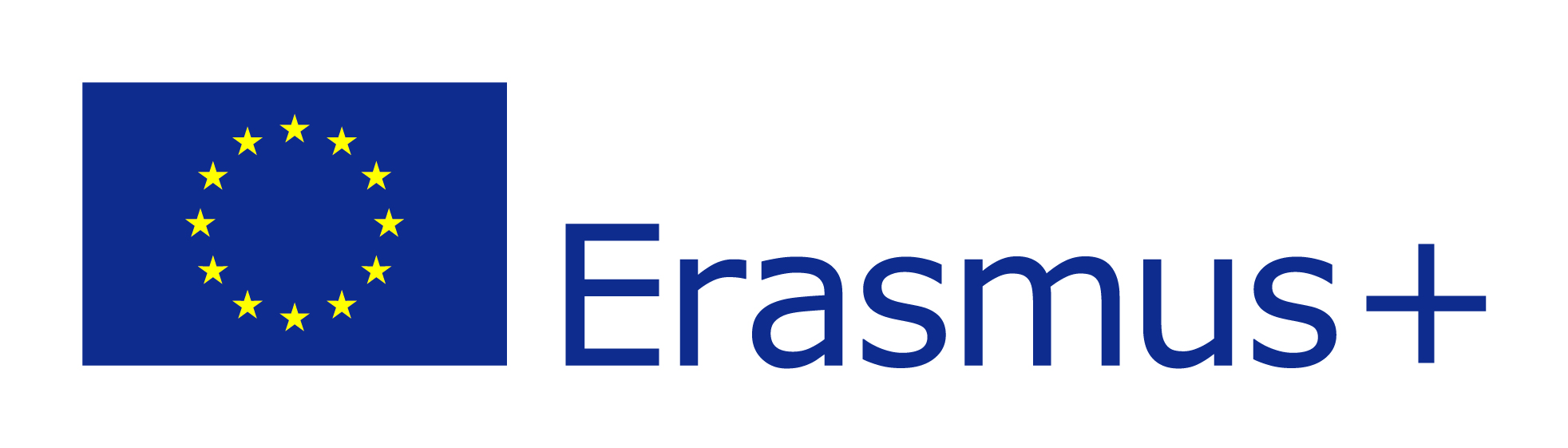 ANKIETA REKRUTACYJNA Imię i nazwisko: …....................................................................................................................Przedmiot ………………………………………………………………….......................………………….…. 1.   Dlaczego chce Pan/i podwyższać kwalifikacje i umiejętności poprzez udział w Projekcie?………………………………………………………………………………………………………………………………………………………………………………………………………………………………………………………………………………………………………………………………………………………………………………………………………………………………………………………………………………………………………………………………………………………………………………………………………………………………………………………………………………………………………………………………………………………………………………………………………………………………………………………………………2.   Jakie ma Pan/i oczekiwania związane z udziałem w Projekcie?………………………………………………………………………………………………………………………………………………………………………………………………………………………………………………………………………………………………………………………………………………………………………………………………………………………………………………………………………………………………………………………………………………………………………………………………………………………………………………………………………………………………………………………………………………………………………………………………………………………………………………………………………3. Proszę opisać dotychczasowe działania na rzecz podwyższenia jakości pracy Szkoły (szkolenia, studia konkursy itp.)………………………………………………………………………………………………………………………………………………………………………………………………………………………………………………………………………………………………………………………………………………………………………………………………………………………………………………………………………………………………………………………………………………………………………………………………………………………………………………………………………………………………………………………………………………………………………………………………………………………………………………………………………4. W jaki sposób będzie Pan/i wdrażać i rozpowszechniać zdobyte podczas realizacji projektu doświadczenia ? W jaki sposób zapewni Pan/i trwałość rezultatów projektu?………………………………………………………………………………………………………………………………………………………………………………………………………………………………………………………………………………………………………………………………………………………………………………………………………………………………………………………………………………………………………………………………………………………………………………………………………………………………………………………………………………………………………………………………………………………………………………………………………………………………………………………………………5. Proszę opisać dotychczasowy udział w tworzeniu i realizacji przez CKZiU projektów edukacyjnych, w tym europejskich.………………………………………………………………………………………………………………………………………………………………………………………………………………………………………………………………………………………………………………………………………………………………………………………………………………………………………………………………………………………………………………………………………………………………………………………………………………………………………………………………………………………………………………………………………………………………………………………………………………………………………………………………………6.   W jakim stopniu zna Pan/i język angielski, który będzie językiem roboczym projektu.	Nie znam języka angielskiego	Podstawowy	Średnio zaawansowany	Zaawansowany	Biegły………………………………………………………………			………………………………………………………………Miejscowość, data							Podpis uczestnika